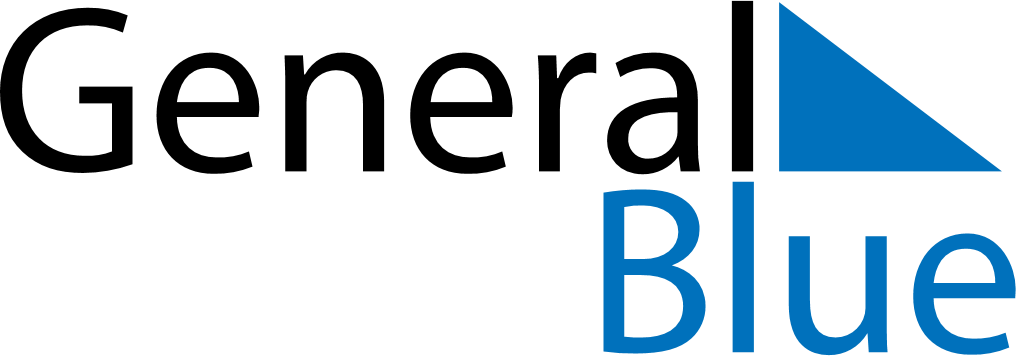 April 2021April 2021April 2021April 2021GuamGuamGuamMondayTuesdayWednesdayThursdayFridaySaturdaySaturdaySunday12334Good FridayEaster Sunday567891010111213141516171718Tax Day1920212223242425Administrative Professionals Day2627282930